Hazards of Excessive Pilot Flight Control ForcesRobert E. Joslin, Ph.D.ISASI Member MO3889robert.joslin@faa.gov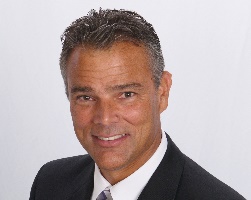 Dr. Robert “Buck” Joslin is the FAA Chief Scientific and Technical Advisor for Flight Deck Technology and also an Adjunct Assistant Professor with ERAU-Worldwide. He previously served as a Colonel in the U.S. Marine Corps and military test pilot, and remains an active FAA test pilot. He is a Fellow with the Royal Aeronautical Society, Associate Fellow with the Society of Experimental Test Pilots, and Full Member of HFES and ISASI. Dr. Joslin holds FAA ratings and military qualifications in aircraft ranging from large transports and military/business jets, to general aviation airplanes, seaplanes, helicopters, gliders, powered lift aircraft, and sUAS.This technical paper provides a historical summary of the chronological development of the flight control force regulations for airplanes and rotorcraft, reviews relevant aircraft mishaps, and presents a way ahead for proactively mitigating the hazard of excessive pilot flight control forces by providing valid flight control force-application strength data to ensure new aircraft designs account for the current pilot population demographic and flight control configurations. The HazardAccident, incident, and anomalous event reports from the National Transportation Safety Board (NTSB) and the Aviation Safety Reporting System (ASRS) databases highlight the safety implications of continued reliance on the current regulations for pilot flight control forces that have been deemed by mishap pilots and investigators alike as requiring excessive strength, even though they may be compliant with the regulatory requirements.  “The pilot reported, however, that even with he and the passenger exerting what the pilot described as“maximum yoke back pressure,” the airplane’s negative, nose-down pitch attitude increased,airspeed approached the maximum operating speed (for operation at less than 30,000 feet) of263 knots, and rate of descent increased to approximately 2,000 feet per minute. The pilot alsostated that, because of the severe control forces required, he could not safely remove either handfrom the control yoke for more than several seconds at a time to manipulate other flight deck controls”. (NTSB SEA03FA147)“In a nearly full nose up trim position, I was barely able to exert enough force (I am a 200 lb male) on the yoke to stop the pitch up much less able to reduce it. Not recognizing what was causing the problem or less physical strength would most definitely resulted in a departure stall.”(ASRS 715548)“The autopilot was disconnected and when attempting to move the ailerons it took both hands and excessive force to move the ailerons. The reporter said the aileron problem was caused by the autopilot aileron servo that did not disconnect when the autopilot was switched off and was being back driven by manual inputs.” (ASRS 417844)“As the pilot approached the survey location, the loss of hydraulic pressure most likely resulted in very-high collective control forces and pilot-induced oscillations."…high altitude operations could be compromised due to the high collective control force encountered without hydraulics assist, thereby restricting control travel.” (NTSB CEN13FA415)The RegulationsThe maximum force requirements for manipulation of flight controls in transport category Part 25 airplanes are quantitatively specified in the Federal Aviation Regulations (FAR) under 14CFR §25.143(d) and European Aviation Safety Agency (EASA) regulations under Certification Specification (C.S.) 25.143(d) [Table 1].  The control force values were originally derived from data for 5th to 95th percentile males applying for U.S. military service in the 1950’s as published in Mil-Std-1472, Mil-Hdbk-759, Mil-F-8785, and DoD Hdbk-743, thus are not representative of the current civilian pilot population.  These control force requirements, as originally adopted and published as Civil Aviation Regulations (CAR) §4b.130 in the 1950’s and subsequently converted to Federal Aviation Regulations under 14CFR §25.143 in the 1960’s, have not changed in over a half of a century other than two adjustments, even though the civilian population demographic has evolved considerably. In 1978, the yaw (rudder) maximum control force under 14CFR §25.143(c) Amendment 25-42   was changed from 180 lbs to 150 lbs (667 N). based on flight test experience that had shown that 180 pounds may make control difficult for some pilots under some flight conditions. Seventeen years later the roll maximum control force under 14 CFR §25.143(c)   Amendment 25-84   was changed from 60 lbs to 50 lbs (222 N), and pitch and roll limits of 50 lbs and 25 lbs respectively were added to distinguish between long term and short application with only one hand available for control. Interspersed throughout the regulations is the requirement to not require exceptional pilot strength to perform a wide variety of ground and flight maneuvers. However, the term “exceptional strength” is not defined, although some of the guidance in FAA Advisory Circulars (AC) and EASA Acceptable Means of Compliance (AMC) appear to point to the quantitative values specified in the regulation for pilot flight control force. Furthermore, new cockpit flight control inceptors have been incorporated in most modern aircraft (e.g. side-sticks), beyond those specified in the tables of maximum allowable control forces as published in current regulations.   Table 1Maximum Control Force for a Part 25 Transport Category Airplane-14CFR §25.143(d) and C.S. §25.143(d)aShort-term forces are the initial stabilized control forces that result from maintaining the intended flight path following configuration changes and normal transitions from one flight condition to another, or from regaining control following a failure. It is assumed that the pilot will take immediate action to reduce or eliminate such forces by re-trimming or changing configuration or flight conditions, and consequently short-term forces are not considered to exist for any significant duration. They do not include transient force peaks that may occur during the configuration change, change of flight conditions, or recovery of control following a failureb Long-term forces are those control forces that result from normal or failure conditions that cannot readily be trimmed out or eliminated.A similar chronology was followed for transport category Part 29 rotorcraft, whereby the pilot/limit control forces first published under CAR §7.225  in the 1950’s and subsequently converted to Federal Aviation Regulations under 14CFR §29.397 in the 1960’s have not changed, other than in 1977 when 14CFR §29.397 Amendment 29-12 deemed the term “control wheel” as “unnecessary  and also added forces for  “secondary controls” with the explanation that the rule, as written, applied to all controls therefore a distinction needed to be made between  "primary" and "secondary" controls (e.g. flap, tab, stabilizer, landing gear), such as provided for airplanes. The current FAA rotorcraft flight control regulations, called limit pilot forces (i.e. foot controls-130 lbs, stick controls-100 lbs fore/aft and 67 lbs laterally), are written for the overall structural design loads imposed by the pilot in conjunction with any other forces from mechanical/servo assist. Hence, there is a lack of specific pilot flight control force requirements, in the context of pilot effort alone, beyond the vague statement of not requiring “exceptional pilot skill or strength”. The requirements for normal category Part 23 airplanes and normal category Part 27 rotorcraft mirror those of their respective transport category, other than normal category airplanes which include a “stick” control instead of a “control wheel” for pitch and roll. Whereas in aircraft design, the anthropometric body measurements are typically bounded by the 5th and 95th  percentile, strength design limits for control forces normally only have a lower boundary, typically based upon the 5th  percentile of the female user population (1st percentile for critical skills) or the weakest person in the population, as recommended in Mil-Hdbk-759C (1995). Over the years there have been some small-scale studies focused specifically on aircraft flight control forces, such as those conducted by Beringer (2006; 2007; 2008; 2009), Meyer, Pokorski, and Ortel (1996), McDaniel (1981, 1995), Hasbrook et al. (1972), Hertzberg and Burke (1971) and  Kroemer (1971). However, there has not been any recent large-scale study of human strength/control forces for aircraft. The pilot flight control maximum force requirements also touch other regulations, to include but not limited to transients in flight guidance systems (FGS), automatic pilot (AP) system malfunctions, trim runaways, and operation of variable inlet/exhaust geometry.The Way ForwardTo mitigate the hazard of excessive flight control forces and update the applicable FAA regulations to ensure that new aircraft designs account for the current pilot population demographic and flight control configurations, it is necessary to gather current data from a statistically significant and demographically representative sample of subjects. To that end, a study is currently being conducted by the FAA Civil Aerospace Medical Institute (CAMI) to gather valid flight control force-application strength data utilizing current and reasonably anticipated flight control-input devices to be found in transport category and normal category aircraft. A portable mock cockpit test rig is being used to collect data from volunteer subjects across the United States for momentary and sustained forces that can be exerted for a variety of inceptors (e.g. yoke, wheel, column, center & side sticks, cyclic, collective) when in the normal seated position with seat belt fastened and normal knee angles.  These data, scheduled to be available in early 2018, should be considered for mitigating the hazard of excessive pilot flight control forces by updating the FAA design certification regulations for airplanes and rotorcraft that are used by manufacturers to show compliance, and the FAA to find compliance, with  regulations related to pilot flight control forces.  ReferencesArmy, U. S. (1995). Human factors engineering design for Army materiel. MIL-HBK-759C.Beringer, D.B. (2006). Anthropometric standards on the flight deck: Origins of control-force-exertion limits and comparisons with recent surveys of human performance limitations. In Proceedings of the 50th Annual meeting of the Human Factors & Ergonomics Society, 116-120. Beringer, D.B., Ball, J.D., and Haworth, L.A. (2007). Control-force-exertion limits and comparisons with pilot and nonpilot populations. In Proceedings of the 2007 International Symposium on Aviation Psychology, 31-37. Beringer, D.B. (2008).  An updating of data regarding the forces pilots can apply in the cockpit, Part II:  Yoke, rudder, stick, and seatbelt-release forces.  In Proceedings of the 51st Annual meeting of the Human Factors & Ergonomics Society, 64-68.Beringer, D.B. (2009).  Control-force inputs obtained from pilots and nonpilots (flight attendants): Comparison with established handbook distributions of performance.  In Proceedings of the 2009 International Symposium on Aviation Psychology, 431-436.Department of Defense (1991). Anthropometry of U. S. Military Personnel. Department of Defense Document No. DOD-HDBK-743A. Federal Aviation Administration (2011). FAA Advisory Circular 00-63C Aviation Safety Reporting Program. 	Washington, DC: Federal Aviation Administration. Retrieved from http://faa.rgl.gov/Federal Aviation Administration (2012). FAA Advisory Circular 25-7C Flight Test Guide for Certification of Transport Category Airplanes. Washington, DC: Federal Aviation Administration. Retrieved from http://faa.rgl.gov/Federal Aviation Administration (2011). FAA Advisory Circular 23-8C Flight Test Guide for Certification of Part 23  Airplanes. Washington, DC: Federal Aviation Administration. Retrieved from http://faa.rgl.gov/Gordon, C. C., Blackwell, C. L., Bradtmiller, B., Parham, J. L., Hall, R. M., Paquette, S. P., ... & Anderson, D. R. (2012). Anthropometric Survey of US Army Personnel (ANSUR II): Methods and Summary Statistics. Technical Report (In Press) Natick, MA: US Army Natick Research, Development and Engineering Center. http://www.dtic.mil/cgi-bin/GetTRDoc?AD=ADA611869Hasbrook, A. H., Snow, C. C., Karim, B., Bergey, K. H., & Chandler, R. F. (1972). A Preliminary Study of Maximal Control Force Capability of Female Pilots. Federal Aviation Administration Oklahoma City OK Civil Aeromedical Inst.Hertzberg, H. T. E., & Burke, F. E. (1971). Foot forces exerted at various aircraft brake-pedal angles. Human Factors: The Journal of the Human Factors and Ergonomics Society, 13(5), 445-456.Kroemer, K. H. (1971). Foot Operation of Controls. Air Force Aerospace Medical Research Lab Wright-Patterson AFB OH.Joslin, R. E. (2014, September). Examination of Anthropometric Databases for Aircraft Design. In Proceedings of     the Human Factors and Ergonomics Society Annual Meeting (Vol. 58, No. 1, pp. 1-5). SAGE Publications.Joslin, R. (April 2017). “The Force Awakens”, Aerospace-Royal Aeronautical Society, pp. 24-25McDaniel, J. W. (1995). Strength capability for operating aircraft controls. Safe Journal, 25(1), 28-34.McDaniel, J. W. (1981). Male and female strength capabilities for operating aircraft controls (No. AFAMRL-TR-81-39). Air Force Aerospace Medical Research Lab Wright-Patterson AFB OH Meyer, L.G., Pokorski, B.E., and Ortel, J.L. (1996). Muscular strength and anthropometric characteristics of male and female naval aviation candidates. Pensacola, FL:  Naval Aerospace Medical Research Laboratory, Technical Report NAMRL-1396.Mil-Std-1472G (2012).  Department of Defense Design Criteria Standard:  Human Engineering.  Springfield, VA: NTIS, MIL-STD-1472G.National Transportation Safety Board (NTSB) (2009).  Loss of Control and Crash Marlin Air Cessna Citation 550, N550BPMilwaukee, Wisconsin June 4, 2007 -accident report (NTSB/AAR-09-06).  Retrieved from http://www/ntsb.govNational Transportation Safety Board (NTSB) (2007).  Safety recommendation letter to the FAA administrator (A-07-52 through 54).  Retrieved from http://www.ntsb.govSociety of Automotive Engineers (SAE) ARP 5764-Aerospace Active Inceptor Systems for Aircraft Flight and Engine Controls  Society of Automotive Engineers (SAE) ARP 6001 Aerospace - Passive Side Stick Unit General Requirements for Fly by Wire Transport and BusinessSpecification, M. (1954). MIL-F-8785 (ASG). Flying Qualities of Piloted Airplanes, 1.Force pounds (newtons) applied to the control wheel or rudder pedalsPitchRollYawFor Short Term Applicationa for pitch and roll control-two hands available for control75(334)50(222)------For Short Term Applicationa for pitch and roll control-one hand available for control50(222)25(111)------For Short Term Applicationa for yaw control-----------150For Long Term Applicationb10(44.5)5(22)20(89)